Para qualquer informação por favor contacte o escritório da nossa paróquia: 732- 254-1800 linha 15 em Português.A secretaria Humbelina estará no escritório da paróquia para atender em Português, nas segundas-feiras, quartas-feiras, das 9:00 AM-3:00 PM e sextas-feiras das 9:00AM-2:00PM. MATRÍCULAS - REGISTOS DAS CRIANÇAS PARA A CATEQUESEAs matrículas das crianças para a catequese de 2015/2016 começaram no Sábado dia 12 e no próximo Sábado dia 19 de Setembro das 8:00 AM a 1:00 PM. As crianças que começam a catequese pela primeira vez devem completar 6 anos de idade até o fim deste ano. Pedimos aos pais que estão a matricular as crianças pela primeira vez de apresentar a certidão de Nacimento e do Baptismo. As crianças e adolescentes que chegam doutra paróquia devem trazer um comprovante de participação catequético assinado pelo Padre da paróquia anterior.O início da catequese será no fim-de-semana de 26 e 27 de Setembro, 2015.REGULAMENTOS PARA MARCAR BAPTIZADOS O Pe. Damião pede que ao marcarem Baptizados, por favor faze-lo com pelo menos 3 meses de antecedência (pelo menos 1 ano de antecedência para casamentos) para terem tempo de adquirirem toda a documentação necessária. Devem estar registados e assistirem a’ Missa e ajudarem nas despesas da nossa paróquia (usarem o sistema de envelopes de ofertório) por pelo menos 3 meses antes da marcação do Baptismo.Em casos especiais devem falar com ele pessoalmente. Ao escolherem padrinhos ou madrinhas para Baptizados, Matrimónios, ou Confirmação, por favor verifiquem se estes têm os sacramentos necessários (Baptizado, Primeira Comunhão, Confirmação). Os padrinhos se forem casados devem ter sido casados pela Igreja. O administrador da nossa paróquia também pede que devem comprovar que estão registados e que sejam participantes numa paróquia Católica a’ mais de 3 meses. Padrinhos e Madrinhas devem servir de bons exemplos, serem pessoas de Fé, e participantes na Igreja.AVISE QUANDO MUDA DE ENDEREÇOPedimos de contactar o escritório da paróquia quando vai mudar de moradia para que possamos atualizar os vossos registos e contactos. Cada vez que a correspondência volta para o escritório por causa de não termos o endereço correto, isso resulta num gasto a mais para a paróquia. Obrigado!PASSEIO A PENASILVANIA O Pe. Damian esta’ a programar um passeio a Pennsylvania para visitar o museu “The Franklin Institute” na segunda-feira 12 de Outubro, 2015. Quem estiver interessado em participar deste passeio por favor entre em contacto com o escritório da paróquia para maires informações. Nossa Despensa de Tempo, Talento, & TesouroFim- de- Semana de 05 e 06 de SetembroColecta: $5,819.50 + $1,401.00 pelo correioColecta total: $7,220.50A todos muito obrigado pela vossa generosidade e sacrifício!INTENÇÕES DAS MISSAS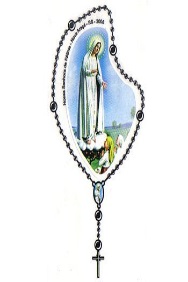 Sábado 12 de Setembro- João CarolaDomingo 13 de Setembro-Paulo M. MartinsQuarta-feira 16 de Setembro- Manuel Lucas NovoSábado 19 de Setembro- João GregoDomingo 20 de Setembro-Manuel dos Santos/ esposa e filhos (3* Aniversario)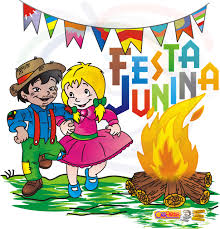 FESTA DE OUTONO (FESTA JUNINA NO BRASIL)A festa anual de Outono acontecera’ no Sábado 17 de Outubro, 2015 a partir das 6:00 PM no salão da Igreja de Corpus Christi. Vai ter Quentao, Caldo, Salgadinhos etc. A festa vai ser promovida pela nossa comunidade Brasileira. Alem de ser uma festa bastante divertida, esta será também um modo de angariar fundos para a paróquia. A entrada será: $10.00/adultos e $5.00/criança de 6-12 anos, as entradas são grátis para crianças menores de 5 anos de idade. A comida e bebida estará a venda para quem quiser comprar. Venham se divertir com vossos familiares, amigos e amigas! PAPA QUER QUE CADA PARÓQUIA DA EUROPA ACOLHA UMA FAMÍLIA DE REFUGIADOSO papa Francisco lançou um apelo, no domingo, para que todas as comunidades católicas da Europa acolham uma família de refugiados, anunciando que ele começaria pelas duas paróquias do Vaticano.Num “gesto concreto” em preparação do jubileu da misericórdia que começa em Dezembro, “que cada paróquia, cada comunidade religiosa, cada mosteiro, cada santuário da Europa acolha uma família”, pediu Francisco, num tom de grave urgência, por ocasião da oração do Angelus.Só na Alemanha, França e Itália, estão contabilizadas mais de 50 mil paróquias, sem contar com as comunidades religiosas e mosteiros. Em Portugal são mais de 4.300.“Face à tragédia de dezenas de milhares de requerentes de asilo que fogem da morte, vítimas da guerra e da fome e que estão a caminho em direcção a uma esperança de vida, o Evangelho pede-nos para sermos ‘os próximos’ dos mais pequenos e dos mais abandonados, dando-lhes uma esperança concreta.”Não se trata apenas de dizer “coragem, paciência”, precisou o Papa frente a milhares de fiéis reunidos na Praça de São Pedro, em Roma. “A esperança cristã é combativa.”…Apoiando-se num texto do Evangelho em que Jesus cura um surdo-mudo, o Papa proclamou: “O milagre está cumprido, nós fomos curados da surdez e do mutismo do egoísmo”, depois do mundo assistir nestas últimas semanas ao maior êxodo de refugiados na Europa depois da II guerra mundial.“O casal fechado, a família fechada, o grupo fechado, a paróquia fechada, a pátria fechada, isso vem de nós, não tem nada a ver com Deus”, insistiu, recordando o exemplo da Madre Teresa de Calcutá, festejada pela igreja no dia 5 de Setembro, data da sua morte.